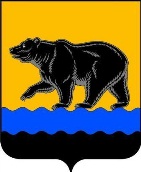 АДМИНИСТРАЦИЯ ГОРОДА НЕФТЕЮГАНСКАРАСПОРЯЖЕНИЕ 17.05.2019 											№ 139-рг.НефтеюганскОб утверждении Плана мероприятий («дорожной карты») по приобретению для установки на котельную № 1 по улице Мира, 3 в г.Нефтеюганске автономного резервного источника питания мощностью, необходимой для обеспечения циркуляции теплоносителя по тепловым сетям города и промзоны в случае аварийной ситуацииВ соответствии с Федеральными законами от 27.07.2010 № 190-ФЗ «О теплоснабжении», от 06.10.2003 № 131-ФЗ «Об общих принципах организации местного самоуправления в Российской Федерации», Положением о Департаменте жилищно-коммунального хозяйства администрации города Нефтеюганска, утвержденным решением Думы города Нефтеюганска от 25.04.2017 № 151-VI, в целях исполнения решения Нефтеюганского районного суда от 25.04.2014 по гражданскому делу № 2-980/2014, вступившего в законную силу 22.07.2014:1.Утвердить план мероприятий («дорожную карту») по приобретению для установки на котельную № 1 по улице Мира, 3 в г.Нефтеюганске автономного резервного источника питания мощностью, необходимой для обеспечения циркуляции теплоносителя по тепловым сетям города и промзоны в случае аварийной ситуации, согласно приложению.2.Департаменту по делам администрации города (Прокопович П.А.) разместить распоряжение на официальном сайте органов местного самоуправления города Нефтеюганска в сети Интернет. 3.Контроль исполнения распоряжения оставляю за собой.Исполняющий обязанностиглавы города Нефтеюганска                                                                 А.В.ПастуховПриложениек распоряжению администрации городаот 17.05.2019 № 139-рПлан мероприятий («дорожная карта») по приобретению для установки на котельную № 1 по улице Мира, 3 в г.Нефтеюганске автономного резервного источника питания мощностью, необходимой для обеспечения циркуляции теплоносителя по тепловым сетям города и промзоны в случае аварийной ситуации  № п/пНаименование мероприятияОтветственные исполнителиСроки исполнения12341Разработать и направить в департамент жилищно-коммунального хозяйства администрации города Нефтеюганска на утверждение технико-экономическое обоснование приобретения для установки на котельную № 1 по улице Мира, 3 в г.Нефтеюганске автономного резервного источника питания мощностью, необходимой для обеспечения циркуляции теплоносителя по тепловым сетям города и промзоны в случае аварийной ситуации  Генеральный директор АО «Югансктранстепло-сервис»С.В.Легченкодо 30.05.20192Подготовка заключения на технико-экономическое обоснование приобретения для установки на котельную № 1 по улице Мира, 3 в г.Нефтеюганске автономного резервного источника питания мощностью, необходимой для обеспечения циркуляции теплоносителя по тепловым сетям города и промзоны в случае аварийной ситуации  Директор департамента жилищно-коммунального хозяйстваР.Р.Ахмадуллиндо 10.06.20193Направление обращения в комиссию по контролю за деятельностью муниципальных предприятий и хозяйственных обществ со 100% долей муниципальной собственности в уставном капитале о поручении АО «Югансктранстеплосервис» (далее - АО «ЮТТС») приобрести для установки на котельную № 1 по улице Мира, 3 в г. Нефтеюганске автономный резервный источник питания мощностью, Заместитель главы города  А.А.Метелевдо 13.06.20191234необходимой для обеспечения циркуляции теплоносителя по тепловым сетям города и промзоны в случае аварийной ситуации  4Вынесение на Совет директоров АО «ЮТТС» вопросов «О согласовании совершения сделки по приобретению имущества стоимостью свыше 5% от балансовой стоимости активов АО «ЮТТС» по данным бухгалтерской отчетности на последнюю отчетную дату», «О согласовании совершения сделки суммы оплаты, по которой составляет 5% от балансовой стоимости активов АО «ЮТТС» по данным бухгалтерской отчетности на последнюю отчетную дату»Генеральный директор АО «Югансктранстепло-сервис»С.В.Легченконе позднее 20.06.20195.Проведение Совета директоров АО «ЮТТС» и принятие решений по вопросам «О согласовании совершения сделки по приобретению имущества стоимостью свыше 5% от балансовой стоимости активов АО «ЮТТС» по данным бухгалтерской отчетности на последнюю отчетную дату», «О согласовании совершения сделки суммы оплаты, по которой составляет 5% от балансовой стоимости активов АО «ЮТТС» по данным бухгалтерской отчетности на последнюю отчетную дату»Директор департамента по делам администрацииП.А.Прокоповичне позднее 28.06.20196.Проведение закупочных мероприятий по приобретению для установки на котельную № 1 по улице Мира, 3 в г.Нефтеюганске автономного резервного источника питания мощностью, необходимой для обеспечения циркуляции теплоносителя по тепловым сетям города и промзоны в случае аварийной ситуации  Генеральный директор АО «Югансктранстепло-сервис»С.В.Легченкоавгуст-сентябрь 2019 года7.Поставка оборудования на котельную № 1 по улице Мира, 3 в г.Нефтеюганске Генеральный директор АО «Югансктранстепло-сервис»С.В.Легченкоиюль-август 2020 года8.Направление подтверждающих документов в юридическо-правовое управление администрации города Нефтеюганска о приобретении оборудования на котельную № 1 по улице Мира, 3 в г. НефтеюганскеГенеральный директор АОавгуст-сентябрь 2020 года1234«Югансктранстеплосервис»С.В.Легченко,директор департамента жилищно-коммунального хозяйстваР.Р.Ахмадуллин